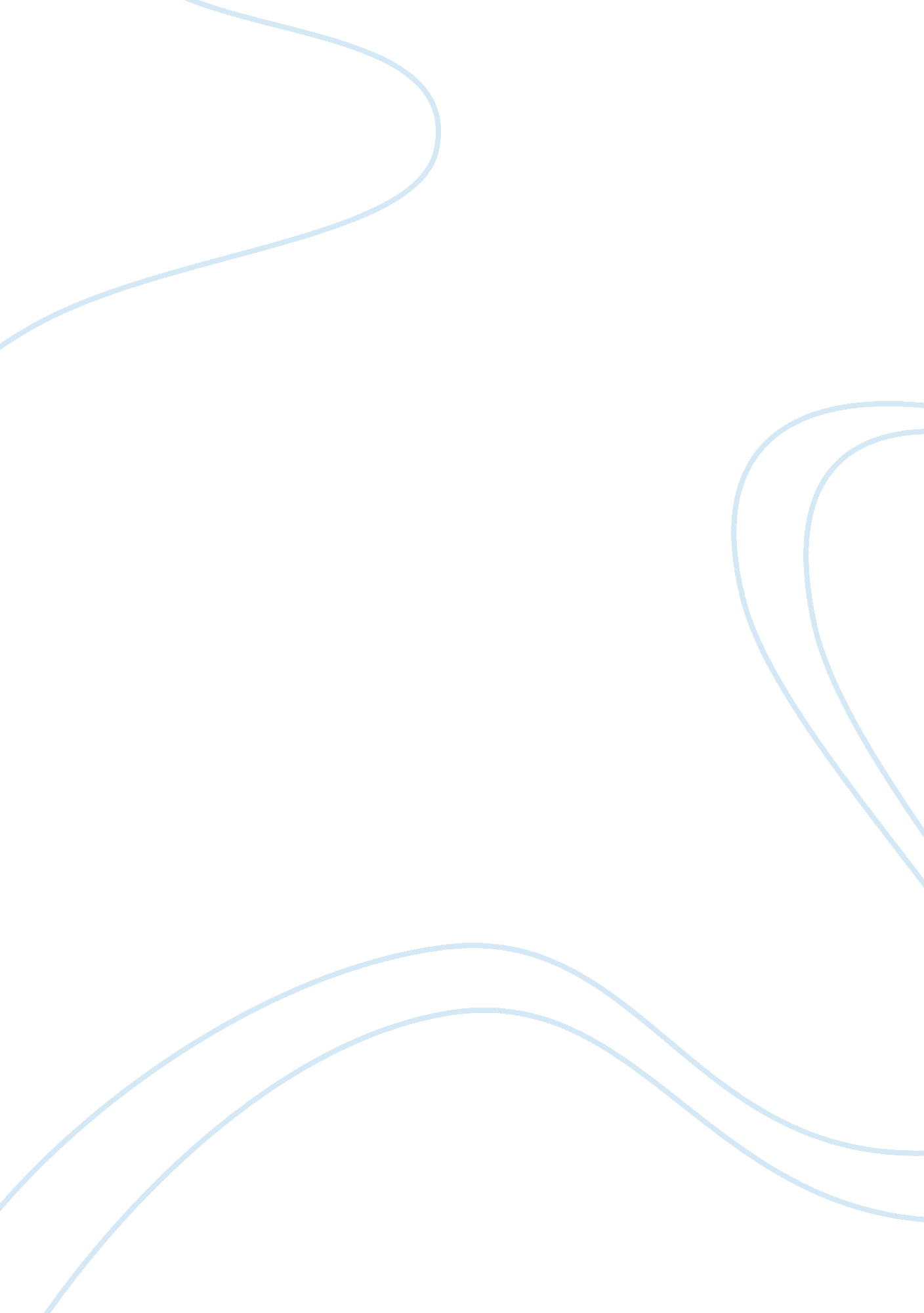 American history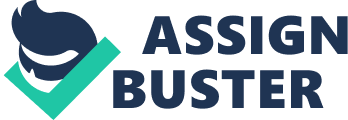 Sur What were 3 reasons why Portugal led Europe in 15th century exploration? What particular advantages did Portugal have over their neighbours? The three reasons Portugal led Europe in the 15th century exploration were first; they had the ability to navigate the high seas. They studied the designs of the superior vessels of the Arabs and modified them. This enabled them to sail faster than any other sailing ship known that time. Second, they used the compassand adopted the astrolabe of the Arabs that allowed them accurate calculation of the latitude and North and South distances. Lastly, they learned to mount heavy cannons on their ships, which was an advantage during naval battles. As a result of their expeditions, in the African coast, they found what they were looking for that gave them a bog advantage to their neighbouring countries – gold, ivory and slaves. What was the Treaty of Tordesillas? Treaty of Tordesillas is an adjustment of the lines of the two kingdoms – Spain and Portugal. Spain claimed most of the Western Hemisphere including the Philippines while Portugal claimed most of the Eastern Hemisphere including the African coast and Brazil. What was the French plan for colonizing North America? What did they hope to get by having colonies in North America? France planned colonizing North America for 2 things, expanding Catholicism and finding wealth. Though religion wars emerged during this exploration, they were able to expand the religion eventually. Joint-Stock Companies A joint-stock company is a form of business organization that resembled a modern corporation where individuals purchase shares to invest in a company. Though no Surname 2 matter how much a stockholder’s share is, only one vote can be allowed. The first permanent English colonies in the North America were established by joint-stock companies. The concept is said to have been originated in Italy and expanded northwards. It is widely used in Great Britain, Canada, and America. 